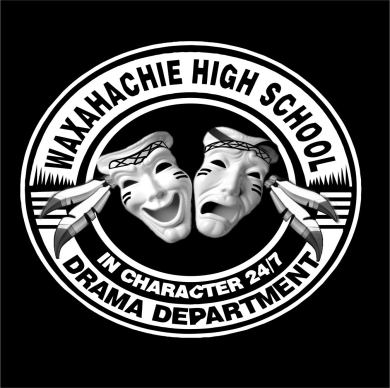 Waxahachie High School Theatre Booster ClubSenior Scholarship ApplicationName:  _____________________________________________________________________________Address:  ____________________________________________________________________________	City: _____________________________ State:_______ Zip Code:_______________________Email Address:  ________________________________________________________________________Twitter/Facebook/Instagram:  ____________________________________________________________Phone:  ______________________________Contact Person:  _____________________________________________Relationship:  ______________Contact Address:  ______________________________________________________________________Contact Phone:  ________________________What are your plans after Graduation? ______________________________________________________________________________________________________________________________________________________________________________________________________________________________________________________________Please attach:A current resumeA two-page, typed essay that answers one of the following questions:What have you learned from your experiences in the WHS theatre department?What lessons from the theatre department will you apply to your future life outside of high school?As you reflect upon your high school theatre experience, what words of wisdom would you give to the students who are entering the theatre department?All applications and attachments are due by May 1st.